Advisory Neighborhood Commission 2A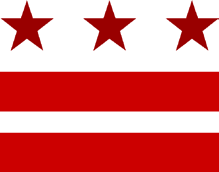 “Serving the Foggy Bottom and West End communities of Washington, D.C.”Bylaws Special Committee Meeting Monday, June 3rd, 2024; 7:00 p.m.Please note that the Special Committee meeting will take place virtually.Join online via Zoom – https://bit.ly/ANC2AJuneBylaws2024Join via Phone – (301) 715-8592 or (646) 558-8656 with Meeting ID 860 996 8410 #.7:00 pm	I.	Call to Order (10 minutes)Roll callAdoption of the agenda7:10 pm	II.	Review of Bylaws Edits (70 minutes)Review of Bylaws edits and revisions beginning with Article I. Section 1.8:20 pm	IV.	Discussion of Next Meeting Time (10 minutes)Discussion and selection of next meeting time8:30 pm	V.	Adjournmentc/o West End Library • 2301 L Street NW • Washington, DC 20037 • www.anc2a.org